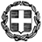 Τα πρακτορεία που ενδιαφέρονται να καταθέσουν προσφορές θα προσκομίσουν σε  κλειστό φάκελο (όχι με e-mail ή fax):                                                                                                                                  Η Διευθύντρια                                                                                                                                   ΑΛΙΚΗ ΡΟΝΤΟΓΙΑΝΝΗ                                                                                                                                    Δρ Χημικός
ΕΛΛΗΝΙΚΗ ΔΗΜΟΚΡΑΤΙΑΥΠΟΥΡΓΕΙΟ  ΠΑΙΔΕΙΑΣΘΡΗΣΚΕΥΜΑΤΩΝ ΑΘΛΗΤΙΣΜΟΥ - - - - -ΠΕΡΙΦΕΡΕΙΑΚΗ Δ/ΝΣΗ Π.Ε. ΚΑΙ Δ.Ε. ΑΤΤΙΚΗΣΔΙΕΥΘΥΝΣΗ ΔΕΥΤΕΡΟΒΑΘΜΙΑΣ ΕΚΠΑΙΔΕΥΣΗΣΑΝΑΤΟΛΙΚΗΣ ΑΤΤΙΚΗΣΗμερομηνία 6/11/2023Αρ. Πρ.  5081ΣΧΟΛΕΙΟ              2ο ΓΕΛ  ΚΑΛΥΒΙΩΝ Σταδίου & Αργοναυτών Λαγονήσι Καλυβίων, 19020Τηλ.  22910709802ΠΡΟΟΡΙΣΜΟΣ/ΟΙ-ΗΜΕΡΟΜΗΝΙΑ ΑΝΑΧΩΡΗΣΗΣΚΑΙ ΕΠΙΣΤΡΟΦΗΣΚρήτη, Αναχώρηση 13 Δεκεμβρίου 2023 για ΗΡΑΚΛΕΙΟΕπιστροφή 19  Δεκεμβρίου 2023 από ΧΑΝΙΑ3ΠΡΟΒΛΕΠΟΜΕΝΟΣ ΑΡΙΘΜΟΣ ΣΥΜΜΕΤΕΧΟΝΤΩΝ(ΜΑΘΗΤΕΣ-ΚΑΘΗΓΗΤΕΣ) 80 μαθητές, 5  συνοδοί καθηγητές.4ΜΕΤΑΦΟΡΙΚΟ ΜΕΣΟ-ΠΡΟΣΘΕΤΕΣ ΠΡΟΔΙΑΓΡΑΦΕΣΣύγχρονα πούλμαν με έμπειρους οδηγούς τα οποίαθα είναι καθ΄ όλη τη διάρκεια της εκδρομής και στο καράβι.  Να  επισυνάπτονται στον φάκελο των προσφορών τα έγγραφα  καταλληλότητας των πούλμαν – άδεια, ασφάλεια, ΚΤΕΟ.Ακτοπλοϊκά εισιτήρια με νυχτερινά δρομολόγια Πειραιάς – Ηράκλειο & Χανιά – Πειραιάς με τετράκλινες καμπίνες για όλους τους μαθητές-τριες και τους καθηγητές. Απαραίτητη προϋπόθεση η  έγγραφη επιβεβαίωση διαθεσιμότητας  της ακτοπλοϊκής εταιρείας, με το όνομα του σχολείου μας,  για 100%  κάλυψη των καμπινών. 5ΚΑΤΗΓΟΡΙΑ ΚΑΤΑΛΥΜΑΤΟΣ-ΠΡΟΣΘΕΤΕΣ ΠΡΟΔΙΑΓΡΑΦΕΣ(ΜΟΝΟΚΛΙΝΑ/ΔΙΚΛΙΝΑ/ΤΡΙΚΛΙΝΑ-ΠΡΩΙΝΟ Ή ΗΜΙΔΙΑΤΡΟΦΗ) - ΕΓΓΥΗΣΕΙΣΞενοδοχείο 5* εκτός της πόλης των Χανίων και σε απόσταση μεγαλύτερη των 5 χιλιομέτρων. Διαμονή  κατά βάση σε τρίκλινα και τετράκλινα δωμάτια για τους μαθητές και μονόκλινα για τους καθηγητές. Τα προτεινόμενα ξενοδοχεία να διαθέτουν προσωπικό ασφαλείας που να ελέγχει την είσοδο και την έξοδο των μαθητών.Ημιδιατροφή (πρωινό και δείπνο) σε ελεύθερο  μπουφέ εντός του ξενοδοχείου.Απαιτείται γραπτή επιβεβαίωση  διαθεσιμότητας του ξενοδοχείου, με το όνομα του σχολείου μας, για την κράτηση  των δωματίων τις συγκεκριμένες ημερομηνίες.Απαιτείται το ειδικό σήμα λειτουργίας του πρακτορείου σε ισχύ, φορολογική κι ασφαλιστική ενημερότητα, βεβαίωση μη πτωχεύσεως από το Πρωτοδικείο και εγγυητική επιστολή 3.000 ευρώ η οποία θα επιστραφεί μετά την ολοκλήρωση της εκδρομής.6ΕΠΙΣΚΕΨΕΙΣ ΚΑΤΑ ΤΗ ΔΙΑΡΚΕΙΑ ΤΗΣ ΕΚΔΡΟΜΗΣΕπίσκεψη σε Κνωσό, ενυδρείο Ηρακλείου, Ρέθυμνο, Μονή Αρκαδίου, οροπέδιο Ομαλού, λίμνη Κουρνά και Θέρισο.7ΥΠΟΧΡΕΩΤΙΚΗ ΑΣΦΑΛΙΣΗ ΕΥΘΥΝΗΣ ΔΙΟΡΓΑΝΩΤΗΝΑΙ8ΠΡΟΣΘΕΤΗ  ΑΣΦΑΛΙΣΗ ΚΑΛΥΨΗΣΕΞΟΔΩΝ ΣΕ ΠΕΡΙΠΤΩΣΗ ΑΤΥΧΗΜΑΤΟΣ  Ή ΑΣΘΕΝΕΙΑΣΝΑΙ9ΤΕΛΙΚΗ ΣΥΝΟΛΙΚΗ ΤΙΜΗ ΟΡΓΑΝΩΜΕΝΟΥ ΤΑΞΙΔΙΟΥ(ΣΥΜΠΕΡΙΛΑΜΒΑΝΟΜΕΝΟΥ  Φ.Π.Α.)ΝΑΙ10ΕΠΙΒΑΡΥΝΣΗ ΑΝΑ ΜΑΘΗΤΗ(ΣΥΜΠΕΡΙΛΑΜΒΑΝΟΜΕΝΟΥ Φ.Π.Α.)ΝΑΙ11ΚΑΤΑΛΗΚΤΙΚΗ ΗΜΕΡΟΜΗΝΙΑ ΚΑΙ ΩΡΑ ΥΠΟΒΟΛΗΣ ΠΡΟΣΦΟΡΑΣ                         13–11– 2023  και ώρα  10.0012ΗΜΕΡΟΜΗΝΙΑ ΚΑΙ ΩΡΑ ΑΝΟΙΓΜΑΤΟΣ ΠΡΟΣΦΟΡΩΝ13– 11 – 2023  και ώρα 11.00